																             		          Załącznik nr 2 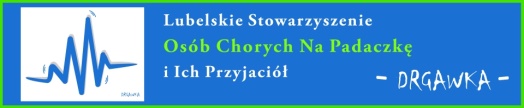 …………………………………………….Miejscowość, DataZGODA NA UDZIAŁ W KONKURSIEWyrażam zgodę na zgłoszenie mojej osoby do udziału w konkursie „Przyjazny Społecznik” przez ………………………………………………………………………………………… (nazwa instytucji lub organizacji). Jednocześnie oświadczam, że zapoznałem/am się z Regulaminem Konkursu. Czytelny podpis:							 ................................................................